english class v: asking for help1. Match the situations to the dialogue extracts (A, B or C):[   ] At home.				[   ] With friends.			[   ] At the store. 2. Circle the correct answer(s) to each question.- Who is offering help?			A / B / C- Which requests were informal?		A / B / C- Who is asking for help?			A / B / C- Who was impolite?			A / B / C- Who needs money?			A / B / C- Who lost something?			A / B / C- Who is at work?				A / B / C3. Fill in the gaps using CAN or CAN’T.a) Sorry, I _________ help you.		 	b) _________ I help you?			 	c) I ________ play the guitar, but I _________ play the piano.	  4. Corrija sua Cult aqui: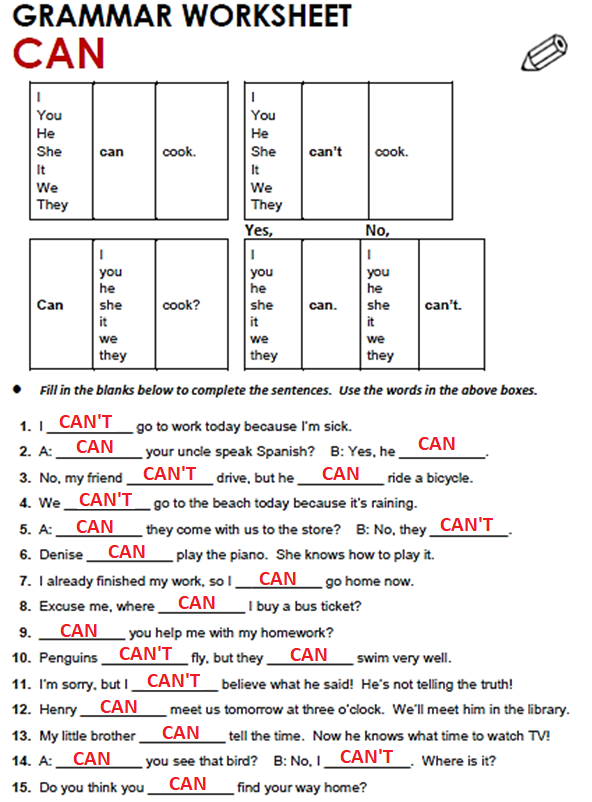 5. Respondeu de outra maneira? Anote, abaixo, em quais itens (escreva apenas o número):
_____________________________________________________________________________6. Considerando as atividades anteriores e suas leituras, responda: o uso de “can” e “can’t” está relacionado a quais dos termos abaixo?[   ] permission[   ] obligation[   ] ability[   ] possibility[   ] suggestion[   ] apology